120 rue Duluth est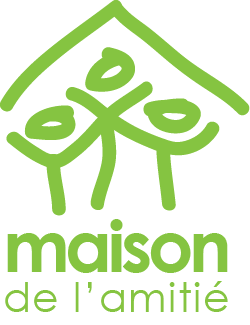 Montréal, QC H2W-1H1514-843-4356Courriel : benevolat@maisondelamitie.caSite web:  www.maisondelamitie.ca  Supporting the Community -Volunteer Application FormDate (dd/mm/yyyy): ___________________________________________________________First Name :_________________________		Last name:_______________________Telephone #:________________________ E-Mail Address:_______________________________________________________________Postal Code :______________________________________________________________Current Occupation: ___________________________________________________________Emergency Contact (with telephone number): ____________________________________Languages spoken: English ___ French ___ Other: _________________________________How did you hear about our organization?Web site (specify:_____________)  Newspaper (specify:____________) Friend ___Other: ____________________________________Why are you interested in volunteering?  What interests you about the House of Friendship specifically?  What is your teaching experience (if any)?  Or what makes you think you would like to teach?What are your previous or current experiences volunteering?What are your experiences with Zoom or other video conferencing systems?Your AvailabilityI am available for: 3 months ___ 6 months ___9 months ___ 12 months ___How much time are you able to invest in volunteering?Number of hours per week ____ Number of hours per month ____I'm interested in being a: teacher_____ assistant ______ conversation monitor _____Online ____________ 		In person ________________When are you available during the week?CoursesConversation ClassesEmployment and Volunteer ExperienceThree Character and Professional References:At least one must be a professional/volunteer reference. Authorization for collection of personal informationI, ____________________________, authorize House of Friendship to collect information from the above references. I understand that the information obtained will be confidential but may be shared with House of Friendship staff and partner organizations in order to obtain an appropriate volunteer placement. House of Friendship respects your privacy.  We protect your personal information and adhere to all legislative requirements with respect to protecting privacy.  We do not rent, sell, or trade our mailing lists.  The information you provide will be used to deliver services and to keep you informed and up to date on the activities of House of Friendship, including programs, services, special events, funding needs, opportunities to volunteer or to give, open houses and more through periodic contacts.  If at any time you wish to be removed from any of these contacts simply contact us by phone at (514) 843-4656, or email us at benevolat@maisondelamitie.ca and we will gladly accommodate your request.I understand that this is an application form, and that it does not constitute engagement or the promise of a volunteer post. We thank you for your interest in helping the House of Friendship_____________________________________________ __________________________Signature						 Date ScheduleMondayTuesdayWednesday ThursdayFriday9am-12pm1:30 –4:30pm6pm – 9pmScheduleMondayTuesdayWednesdayThursdayFriday4:45 – 5:45pmYearOrganisation / Company Job (brief description)NameRelationship to youemail